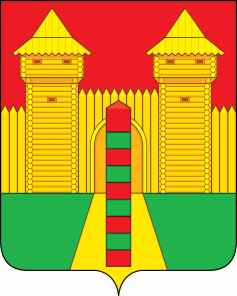 АДМИНИСТРАЦИЯ МУНИЦИПАЛЬНОГО ОБРАЗОВАНИЯ «ШУМЯЧСКИЙ РАЙОН» СМОЛЕНСКОЙ ОБЛАСТИФИНАНСОВОЕ УПРАВЛЕНИЕПРИКАЗ №4От    13.01.2023 г. №4Внести в Порядок открытия и ведения лицевых счетов Финансовым управлением Администрации муниципального образования «Шумячский район» Смоленской области от 29.05.2018 №30 ( в редакции приказов Финансового управления Администрации муниципального образования «Шумячский район» Смоленской области от 02.10.2019 №33, от 19.02.2020 №14, от 23.09.2020 №43, от 30.12.2020 №72), следующие изменения:В разделе 4:Пункт 4.5. изложить в следующей редакции:«4.5. В случае, если документы, представленные клиентом для открытия лицевого счета прошли проверку в соответствии с требованиями, установленными пунктом 3.7 настоящего Порядка, участник бюджетного процесса (вышестоящий участник бюджетного процесса, главный распорядитель средств, в ведении которого находится бюджетное учреждение) представляет на бумажном носителе или формирует в программном комплексе «Бюджет- СМАРТ Про» заявку на включение реквизитов, которая подписывается лицом, включенным в Карточку, представленную в отдел по казначейскому исполнению бюджета участником бюджетного процесса (вышестоящим участником бюджетного процесса, главным распорядителем средств, в ведении которого находится бюджетное учреждение) (далее- Заявка на включение реквизитов).»;-дополнить пунктом 4.6 следующего содержания:«4.6. Отдел по казначейскому исполнению бюджета на основании документов, представленных клиентом для открытия лицевого счета и прошедших проверку в соответствии с требованиями, установленными пунктом 3.7 настоящего Порядка, не позднее следующего рабочего дня после завершения проверки указанных документов осуществляет открытие клиенту соответствующего лицевого счета при условии наличия Заявки на включение реквизитов.»;в разделе 5:– пункт 5.7. изложить в следующей редакции:«5.7. В случае, если документы, представленные клиентом для переоформления лицевых счетов прошли проверку в соответствии с требованиями, установленными пунктом 3.14 настоящего Порядка, участник бюджетного процесса (вышестоящий участник бюджетного процесса, главный распорядитель средств, в ведении которого находится бюджетное учреждение) представляет на бумажном носителе или формирует программном комплексе «Бюджет – СМАРТ Про» заявку на изменение реквизитов, которая подписывается лицом, включенным в Карточку, представленную в отдел по казначейскому исполнению бюджета участником бюджетного процесса (вышестоящим участником бюджетного процесса, главным распорядителем средств, в ведении которого находится бюджетное учреждение) (далее- Заявка на изменение реквизитов).»;-дополнить пунктом 5.8 следующего содержания:«5.8. Переоформление лицевых счетов осуществляется отделом по казначейскому исполнению бюджета на основании документов, представленных клиентом для переоформления лицевых счетов и прошедших проверку в соответствии с требованиями, установленными пунктом 3.14 настоящего Порядка, не позднее следующего рабочего дня после завершения их проверки при условии наличия Заявки на изменение реквизитов.»;в разделе 6:пункт 6.10. изложить в следующей редакции:«6.10. В случае закрытия лицевых счетов бюджетного учреждения в связи с реорганизацией (ликвидацией) клиента передача показателей, отраженных на закрываемых лицевых счетах, осуществляется на основании Акта приемки-передачи показателей лицевых счетов, открытых бюджетному учреждению, по форме согласно приложению №13 к настоящему Порядку (далее- Акт приемки- передачи показателей лицевых счетов, открытых бюджетному учреждению).Реорганизуемые бюджетные учреждения на основании акта приемки- передачи показателей лицевых счетов, открытых бюджетному учреждению, осуществляют перенос показателей с лицевых счетов бюджетного учреждения, передающего показатели, на лицевые счета бюджетного учреждения, принимающего показатели. Отдел по казначейскому исполнению бюджета осуществляет проверку показателей, отраженных а Акте приемки-передачи показателей лицевых счетов, открытых бюджетному учреждению, на соответствие показателям, отраженным на лицевых счетах бюджетного учреждения, а также реквизитов, предусмотренных к заполнению при представлении Акта приемки-передачи показателей лицевых счетов, открытых бюджетному учреждению.При изменении типа бюджетного учреждения на казенное учреждение показатели, отраженные на закрываемых лицевых счетах, не подлежат передаче на вновь открытые лицевые счета. В случае, если документы, представленные для закрытия лицевого счета прошли проверку в соответствии с требованиями, установленными пунктом 3.19 настоящего Порядка, при условии отсутствия учтенных показателей на закрываемом лицевом счете, участник бюджетного процесса (вышестоящий участник бюджетного процесса, главный распорядитель средств, в ведении которого находится бюджетное учреждение) представляет на бумажном носителе или формирует в программном комплексе «Бюджет- СМАРТ Про» заявку на исключение реквизитов, которая подписывается лицом, включенным в Карточку, представленную в отдел по казначейскому исполнению бюджета участником бюджетного процесса (вышестоящим участником бюджетного процесса, главным распорядителем средств, в ведении которого находится бюджетное учреждение) (далее-Заявка на исключение реквизитов).»:	пункт 6.11  изложить в следующей редакции:«6.11. Закрытие лицевого счета осуществляется отделом по казначейскому исполнению бюджета на основании документов, представленных для закрытия лицевого счета и прошедших поверку в соответствии с требованиями, установленными пунктом 3.19 настоящего Порядка, в сроки, установленные пунктом 6.8 настоящего Порядка при условии наличия Заявки на исключение реквизитов.»;приложение «1,2,6,7,13,14,15,16,17 изложить в новой редакции (прилагаются).Начальник Финансового управления                                          Ю.В. ВозноваМ.П.Отметка финансового органа муниципального образования «Шумячский район» Смоленской областиоб открытии лицевого счета №_________________________________№_________________________________«______»_________________20____г.*ЗАЯВЛЕНИЕ
на закрытие лицевого счета № _________________________№ _________________________Наименование вышестоящего участника бюджетного процесса (учредителя бюджетного(автономного) учреждения, вышестоящегоучреждения, вышестоящей организации)   ______________________________________________________________Прошу закрыть лицевой счет  _______________________________________________________________________________________                                                                                                                                                     (вид лицевого счета)________________________________________________________________________________________________________________________в связи с ______________________________________________________________________________         (причина закрытия лицевого счета, наименование, номер и дата документа-основания)Банковские реквизиты для перечисления средств, поступивших после закрытия лицевого счета   Отметка финансового органа муниципального образования «Шумячский район» Смоленской области о закрытии лицевого счета №________________________                                                       №________________________«______»_________________20____г.                                                                                                                            Форма                    ФормаО внесении изменений в Порядок открытия и ведения лицевых счетов  Финансовым управлением Администрации муниципального образования «Шумячский район» Смоленской областиПриложение № 1к Порядку открытия и ведения лицевых счетов Финансовым управлением Администрации муниципального образования «Шумячский район» Смоленской областиПриложение № 1к Порядку открытия и ведения лицевых счетов Финансовым управлением Администрации муниципального образования «Шумячский район» Смоленской областиПриложение № 1к Порядку открытия и ведения лицевых счетов Финансовым управлением Администрации муниципального образования «Шумячский район» Смоленской областиФормаФормаФормаЗАЯВЛЕНИЕЗАЯВЛЕНИЕЗАЯВЛЕНИЕЗАЯВЛЕНИЕЗАЯВЛЕНИЕЗАЯВЛЕНИЕЗАЯВЛЕНИЕЗАЯВЛЕНИЕЗАЯВЛЕНИЕЗАЯВЛЕНИЕЗАЯВЛЕНИЕЗАЯВЛЕНИЕна открытие лицевого счетана открытие лицевого счетана открытие лицевого счетана открытие лицевого счетана открытие лицевого счетана открытие лицевого счетана открытие лицевого счетана открытие лицевого счетана открытие лицевого счетаот  «от  «от  «»20г.г.г.КодыНаименование
клиентаИНННаименование иного получателя средств*Наименование иного получателя средств*ИНННаименование финансового органа Смоленской областиНаименование финансового органа Смоленской областиНаименование финансового органа Смоленской областиФинансовое управление Администрации муниципального образования «Шумячский район» Смоленской областиФинансовое управление Администрации муниципального образования «Шумячский район» Смоленской областиФинансовое управление Администрации муниципального образования «Шумячский район» Смоленской областиФинансовое управление Администрации муниципального образования «Шумячский район» Смоленской областиФинансовое управление Администрации муниципального образования «Шумячский район» Смоленской областиФинансовое управление Администрации муниципального образования «Шумячский район» Смоленской областиФинансовое управление Администрации муниципального образования «Шумячский район» Смоленской областиФинансовое управление Администрации муниципального образования «Шумячский район» Смоленской областиФинансовое управление Администрации муниципального образования «Шумячский район» Смоленской областиФинансовое управление Администрации муниципального образования «Шумячский район» Смоленской областиПрошу открыть лицевой счет(вид лицевого счета)Основание для открытиялицевого счетаРуководитель клиента (уполномоченное лицо)(должность)(подпись)(расшифровка подписи)Главный бухгалтер клиента (уполномоченное лицо)(должность)(подпись)(расшифровка подписи)Начальник (заместитель, начальника) Финансового управления                ________________Начальник (заместитель, начальника) Финансового управления                ________________                                                                                                             (должность)                                                                                                             (должность)               (подпись)         (расшифровка подписи)Начальник отдела бухгалтерского учета и отчетности(ответственный работник отдела бухгалтерского учета и отчетности)   ____________________Начальник отдела бухгалтерского учета и отчетности(ответственный работник отдела бухгалтерского учета и отчетности)   ____________________                                                        (должность)                                                        (должность)                (подпись)         (расшифровка подписи)Начальник отдела по казначейскому исполнению бюджета (ответственный работник отдела по казначейскому исполнению бюджета)                            _____________________Начальник отдела по казначейскому исполнению бюджета (ответственный работник отдела по казначейскому исполнению бюджета)                            _____________________(должность)                (подпись)             (расшифровка подписи) 	Приложение № 5к Порядку открытия и ведения лицевых счетов Финансовым управлением Администрации муниципального образования «Шумячский район» Смоленской областиФормаот «»20г. КодыНаименование 
клиентаИНННаименование иного получателя средств*Наименование иного получателя средств*ИНННаименование финансового органа Смоленской областиФинансовое управление Администрации муниципального образования «Шумячский район» Смоленской областиНомер казначейского счета и лицевого счета (номер расчетного счета)Наименование банка (кредитной организации)Наименование банка (кредитной организации)Наименование банка (кредитной организации)БИК  и корреспондентский счет банка (кредитной организации)БИК  и корреспондентский счет банка (кредитной организации)БИК  и корреспондентский счет банка (кредитной организации)1222333Руководитель клиента(уполномоченное лицо)Руководитель клиента(уполномоченное лицо)____________________________________(должность)(подпись)(подпись)М.П.(расшифровка подписи)Главный бухгалтер клиента (уполномоченное лицо)Главный бухгалтер клиента (уполномоченное лицо)________________________________(должность)(подпись)(подпись)(расшифровка подписи)Начальник (заместитель, начальника) Финансового управления                ________________Начальник (заместитель, начальника) Финансового управления                ________________                                                                     (должность)                                                                     (должность)               (подпись)         (расшифровка подписи)Начальник отдела бухгалтерского учета и отчетности(ответственный работник отдела бухгалтерского учета и отчетности )   ____________________Начальник отдела бухгалтерского учета и отчетности(ответственный работник отдела бухгалтерского учета и отчетности )   ____________________                                                            (должность)                                                            (должность)                (подпись)         (расшифровка подписи)Начальник отдела по казначейскому исполнению бюджета (ответственный работник отдела по  казначейскому исполнению бюджета)                                                                                                                                  _____________________Начальник отдела по казначейскому исполнению бюджета (ответственный работник отдела по  казначейскому исполнению бюджета)                                                                                                                                  _____________________ (должность)                (подпись)             (расшифровка подписи)Приложение № 6к Порядку открытия и ведения лицевых счетов Финансовым управлением Администрации муниципального образования «Шумячский район» Смоленской области  Отчет о состояниилицевого счета главного распорядителя (распорядителя)Отчет о состояниилицевого счета главного распорядителя (распорядителя)Отчет о состояниилицевого счета главного распорядителя (распорядителя)средств Nна "___" __________ 20__ годаНаименование финансового органа Смоленской области _________________________Главный распорядитель средств ______________________________________________Распорядитель средств ______________________________________________________Периодичность: месячнаяЕдиница измерения: руб.1. Бюджетные ассигнованияна "___" __________ 20__ годаНаименование финансового органа Смоленской области _________________________Главный распорядитель средств ______________________________________________Распорядитель средств ______________________________________________________Периодичность: месячнаяЕдиница измерения: руб.1. Бюджетные ассигнованияна "___" __________ 20__ годаНаименование финансового органа Смоленской области _________________________Главный распорядитель средств ______________________________________________Распорядитель средств ______________________________________________________Периодичность: месячнаяЕдиница измерения: руб.1. Бюджетные ассигнованияКод по БКПолученоПолученоПолученоРаспределеноРаспределеноРаспределеноНераспределенные остаткиНераспределенные остаткиНераспределенные остаткиКод по БКтекущий финансовый годплановый периодплановый периодтекущий финансовый годплановый периодплановый периодтекущий финансовый годплановый периодплановый периодКод по БКтекущий финансовый годпервый годвторой годтекущий финансовый годпервый годвторой годтекущий финансовый годпервый годвторой год12345678910Итого:2. Доведенные лимиты бюджетных обязательствКод по БКПолученоПолученоПолученоРаспределеноРаспределеноРаспределеноНераспределенные остаткиНераспределенные остаткиНераспределенные остаткиКод по БКтекущий финансовый годплановый периодплановый периодтекущий финансовый годплановый периодплановый периодтекущий финансовый годплановый периодплановый периодКод по БКтекущий финансовый годпервый годвторой годтекущий финансовый годпервый годвторой годтекущий финансовый годпервый годвторой год12345678910Итого:3. Предельные объемы финансированияКод по БКПолученоРаспределеноПодлежит распределению1234Итого:Ответственный исполнитель___________(должность)_____________(подпись)______________________(расшифровка подписи)"___" __________ 20__ года"___" __________ 20__ года"___" __________ 20__ года"___" __________ 20__ годаПриложение № 7к Порядку открытия и ведения лицевых счетов Финансовым управлением Администрации муниципального образования «Шумячский район» Смоленской области  Отчет о состоянииОтчет о состояниилицевого счета получателя средств Nна "___" __________ 20__ годаНаименование финансового органа Смоленской области _________________________Получатель  средств ________________________________________Распорядитель средств ______________________________________________________Главный распорядитель средств ______________________________________________Периодичность: месячнаяЕдиница измерения: руб.1. Операции с бюджетными данными1.1. Остатки на лицевом счетена "___" __________ 20__ годаНаименование финансового органа Смоленской области _________________________Получатель  средств ________________________________________Распорядитель средств ______________________________________________________Главный распорядитель средств ______________________________________________Периодичность: месячнаяЕдиница измерения: руб.1. Операции с бюджетными данными1.1. Остатки на лицевом счетеНаименование показателяБюджетные ассигнованияБюджетные ассигнованияБюджетные ассигнованияЛимиты бюджетных обязательствЛимиты бюджетных обязательствЛимиты бюджетных обязательствПредельные объемы финансированияНаименование показателятекущий финансовый годплановый периодплановый период7плановый периодплановый периодПредельные объемы финансированияНаименование показателятекущий финансовый годпервый год77второй годПредельные объемы финансирования1234578Остаток на отчетную дату1.2. Доведенные бюджетные данныеКод по БКБюджетные ассигнованияБюджетные ассигнованияБюджетные ассигнованияЛимиты бюджетных обязательствЛимиты бюджетных обязательствЛимиты бюджетных обязательствПредельные объемы финансированияКод по БКна текущий финансовый годна плановый периодна плановый периодна плановый периодна плановый периодПредельные объемы финансированияКод по БКвсегопервый годвсегопервый годвторой год12385678Итого1.3. Неиспользованные доведенные бюджетные данныеКод по БКБюджетные ассигнованияБюджетные ассигнованияБюджетные ассигнованияЛимиты бюджетных обязательствЛимиты бюджетных обязательствЛимиты бюджетных обязательствКод по БКна текущий финансовый годна плановый периодна плановый периодна текущий финансовый годна плановый периодна плановый периодКод по БКна текущий финансовый годпервый годвторой годна текущий финансовый годпервый годвторой год1234567Итого2. Операции с бюджетными средствамиКод по БКПоставленные на учет бюджетные обязательстваПоставленные на учет бюджетные обязательстваПоставленные на учет бюджетные обязательстваДенежные обязательства на текущий финансовый годПоступленияВыплатыИтого (гр. 7 - гр. 6)Код по БКна текущий финансовый годна плановый периодна плановый периодДенежные обязательства на текущий финансовый годПоступленияВыплатыИтого (гр. 7 - гр. 6)Код по БКна текущий финансовый годпервый годвторой годДенежные обязательства на текущий финансовый годПоступленияВыплатыИтого (гр. 7 - гр. 6)12345678Итого:Ответственный исполнитель___________(должность)_____________(подпись)______________________(расшифровка подписи)"___" __________ 20__ года"___" __________ 20__ года"___" __________ 20__ года"___" __________ 20__ годаПриложение № 13к Порядку открытия и ведения лицевых счетов Финансовым управлением Администрации муниципального образования «Шумячский район» Смоленской области                                                                       ФормаАКТприемки-передачи показателей лицевых счетов, открытыхбюджетному  учреждениюот «______»_________________ 20_____годаПередающая сторона:от «______»_________________ 20_____годаПередающая сторона:Клиент_______________________________________________________________________________________Наименование финансового органа Смоленской области ____________________________________________ ____________________________________________________________________________________________Наименование органа, осуществляющего функции и полномочия учредителя___________________________________________________________________________________________________________________________________________________________Принимающая сторона:Клиент_______________________________________________________________________________________Наименование финансового органа Смоленской области ____________________________________________ ____________________________________________________________________________________________Наименование органа, осуществляющего функции и полномочия учредителя ___________________________________________________________________________________________________________________________________________________________Единица измерения: руб.Основание для передачи показателей лицевых счетов ____________________________________________________________________________________________________________________________________________Показатели лицевого счета бюджетного  учрежденияПоказатели лицевого счета бюджетного  учрежденияПоказатели лицевого счета бюджетного  учрежденияПоказатели лицевого счета бюджетного  учрежденияПоказатели лицевого счета бюджетного  учрежденияПоказатели лицевого счета бюджетного  учрежденияПоказатели лицевого счета бюджетного  учрежденияПоказатели лицевого счета бюджетного  учрежденияПоказатели лицевого счета бюджетного  учрежденияПоказатели лицевого счета бюджетного  учрежденияПоказатели лицевого счета бюджетного  учрежденияПоказатели лицевого счета бюджетного  учрежденияПоказатели лицевого счета бюджетного  учрежденияПоказатели лицевого счета бюджетного  учрежденияПоказатели лицевого счета бюджетного  учрежденияПоказатели лицевого счета бюджетного  учрежденияПоказатели лицевого счета бюджетного  учрежденияПоказатели лицевого счета бюджетного  учреждения1. Остаток средств на лицевом счете1. Остаток средств на лицевом счете1. Остаток средств на лицевом счете1. Остаток средств на лицевом счете1. Остаток средств на лицевом счете1. Остаток средств на лицевом счете1. Остаток средств на лицевом счете1. Остаток средств на лицевом счете1. Остаток средств на лицевом счете1. Остаток средств на лицевом счете1. Остаток средств на лицевом счете1. Остаток средств на лицевом счете1. Остаток средств на лицевом счете1. Остаток средств на лицевом счете1. Остаток средств на лицевом счете1. Остаток средств на лицевом счете1. Остаток средств на лицевом счете1. Остаток средств на лицевом счетеОстаток средств на лицевом счетеОстаток средств на лицевом счетеВсегоВсегоВсегов том числе:в том числе:в том числе:в том числе:в том числе:в том числе:в том числе:в том числе:в том числе:в том числе:в том числе:в том числе:в том числе:Остаток средств на лицевом счетеОстаток средств на лицевом счетеВсегоВсегоВсегов том числе:в том числе:в том числе:в том числе:в том числе:в том числе:в том числе:в том числе:в том числе:в том числе:в том числе:в том числе:в том числе:Остаток средств на лицевом счетеОстаток средств на лицевом счетеВсегоВсегоВсегосубсидии на муниципальное заданиесубсидии на муниципальное заданиесубсидии на муниципальное заданиесубсидии на муниципальное заданиесубсидии на муниципальное заданиесредств бюджетных  учрежденийсредств бюджетных  учрежденийсредств бюджетных  учрежденийсредств, находящихся во временном распоряжениисредств, находящихся во временном распоряжениисредств, находящихся во временном распоряжениисредств, находящихся во временном распоряжениинеклассифицированных поступлений112223333344455556на начало годана начало годана отчетную датуна отчетную дату2. Операции со средствами бюджетного учреждения2. Операции со средствами бюджетного учреждения2. Операции со средствами бюджетного учреждения2. Операции со средствами бюджетного учреждения2. Операции со средствами бюджетного учреждения2. Операции со средствами бюджетного учреждения2. Операции со средствами бюджетного учреждения2. Операции со средствами бюджетного учреждения2. Операции со средствами бюджетного учреждения2. Операции со средствами бюджетного учреждения2. Операции со средствами бюджетного учреждения2. Операции со средствами бюджетного учреждения2. Операции со средствами бюджетного учреждения2. Операции со средствами бюджетного учреждения2. Операции со средствами бюджетного учреждения2. Операции со средствами бюджетного учреждения2. Операции со средствами бюджетного учреждения2. Операции со средствами бюджетного учреждения2.1. Поступления2.1. Поступления2.1. Поступления2.1. Поступления2.1. Поступления2.1. Поступления2.1. Поступления2.1. Поступления2.1. Поступления2.1. Поступления2.1. Поступления2.1. Поступления2.1. Поступления2.1. Поступления2.1. Поступления2.1. Поступления2.1. Поступления2.1. ПоступленияКоды дополнительной детализацииКоды дополнительной детализацииКоды дополнительной детализацииКоды дополнительной детализацииКоды дополнительной детализацииКоды дополнительной детализацииПоступленияПоступленияПоступленияПоступленияПоступленияПоступленияПоступленияПоступленияПоступленияПоступленияПоступленияПоступленияКод КОСГУКод доп. класс.Код доп. класс.Код доп. класс.Код рег. класс.Код рег. класс.планируемыепланируемыефактическиефактическиефактическиефактическиев том числе возврат поступленийв том числе возврат поступленийв том числе возврат поступленийв том числе возврат поступленийв том числе возврат поступленийостаток планируемых поступлений1222334455556666672.2. Выплаты2.2. Выплаты2.2. Выплаты2.2. Выплаты2.2. Выплаты2.2. Выплаты2.2. Выплаты2.2. Выплаты2.2. Выплаты2.2. Выплаты2.2. Выплаты2.2. Выплаты2.2. Выплаты2.2. Выплаты2.2. Выплаты2.2. Выплаты2.2. Выплаты2.2. ВыплатыКод подразделаКод целевой статьиКод вида расходаКод вида расходаКоды дополнительной детализацииКоды дополнительной детализацииКоды дополнительной детализацииКоды дополнительной детализацииКоды дополнительной детализацииКоды дополнительной детализацииВыплатыВыплатыВыплатыВыплатыВыплатыВыплатыВыплатыВыплатыКод подразделаКод целевой статьиКод вида расходаКод вида расходаКод КОСГУКод КОСГУКод доп. кл.Код рег. кл.Код рег. кл.Код рег. кл.планируемыепланируемыефактическиефактическиефактическиев том числе восстановлено выплатв том числе восстановлено выплатостаток планируемых выплат12334456667788899102.3.  Операции со средствами, находящимися во временном распоряжении2.3.  Операции со средствами, находящимися во временном распоряжении2.3.  Операции со средствами, находящимися во временном распоряжении2.3.  Операции со средствами, находящимися во временном распоряжении2.3.  Операции со средствами, находящимися во временном распоряжении2.3.  Операции со средствами, находящимися во временном распоряжении2.3.  Операции со средствами, находящимися во временном распоряжении2.3.  Операции со средствами, находящимися во временном распоряжении2.3.  Операции со средствами, находящимися во временном распоряжении2.3.  Операции со средствами, находящимися во временном распоряжении2.3.  Операции со средствами, находящимися во временном распоряжении2.3.  Операции со средствами, находящимися во временном распоряжении2.3.  Операции со средствами, находящимися во временном распоряжении2.3.  Операции со средствами, находящимися во временном распоряжении2.3.  Операции со средствами, находящимися во временном распоряжении2.3.  Операции со средствами, находящимися во временном распоряжении2.3.  Операции со средствами, находящимися во временном распоряжении2.3.  Операции со средствами, находящимися во временном распоряженииКоды дополнительной детализацииКоды дополнительной детализацииКоды дополнительной детализацииКоды дополнительной детализацииКоды дополнительной детализацииКоды дополнительной детализацииПоступленияПоступленияПоступленияПоступленияПоступленияВозврат поступленийВозврат поступленийВозврат поступленийВозврат поступленийВозврат поступленийОстатокОстатокКод КОСГУКод КОСГУКод доп. кл.Код доп. кл.Код доп. кл.Код доп. кл.ПоступленияПоступленияПоступленияПоступленияПоступленияВозврат поступленийВозврат поступленийВозврат поступленийВозврат поступленийВозврат поступленийОстатокОстаток112222 3 3 3 3 3 4 4 4 4 4 5 5Показатели отдельного лицевого счета бюджетного  учрежденияПоказатели отдельного лицевого счета бюджетного  учрежденияПоказатели отдельного лицевого счета бюджетного  учрежденияПоказатели отдельного лицевого счета бюджетного  учрежденияПоказатели отдельного лицевого счета бюджетного  учрежденияПоказатели отдельного лицевого счета бюджетного  учрежденияПоказатели отдельного лицевого счета бюджетного  учрежденияПоказатели отдельного лицевого счета бюджетного  учрежденияПоказатели отдельного лицевого счета бюджетного  учрежденияПоказатели отдельного лицевого счета бюджетного  учрежденияПоказатели отдельного лицевого счета бюджетного  учрежденияПоказатели отдельного лицевого счета бюджетного  учрежденияПоказатели отдельного лицевого счета бюджетного  учрежденияПоказатели отдельного лицевого счета бюджетного  учрежденияПоказатели отдельного лицевого счета бюджетного  учрежденияПоказатели отдельного лицевого счета бюджетного  учрежденияПоказатели отдельного лицевого счета бюджетного  учрежденияПоказатели отдельного лицевого счета бюджетного  учреждения1. Остаток средств на лицевом счете1. Остаток средств на лицевом счете1. Остаток средств на лицевом счете1. Остаток средств на лицевом счете1. Остаток средств на лицевом счете1. Остаток средств на лицевом счете1. Остаток средств на лицевом счете1. Остаток средств на лицевом счете1. Остаток средств на лицевом счете1. Остаток средств на лицевом счете1. Остаток средств на лицевом счете1. Остаток средств на лицевом счете1. Остаток средств на лицевом счете1. Остаток средств на лицевом счете1. Остаток средств на лицевом счете1. Остаток средств на лицевом счете1. Остаток средств на лицевом счете1. Остаток средств на лицевом счетеКод субсидииКод субсидииКод субсидииКод субсидииКод субсидииНа начало годаНа начало годаНа начало годаНа начало годаНа начало годаНа начало годаНа начало годаНа начало годаНа начало годаВсего разрешенный к использованию остаток субсидииВсего разрешенный к использованию остаток субсидииВсего разрешенный к использованию остаток субсидииВсего разрешенный к использованию остаток субсидиипрошлого годапрошлого годатекущего годатекущего годатекущего годавсеговсеговсеговсегов том числе неразрешенный к использованию остаток субсидии прошлого годав том числе неразрешенный к использованию остаток субсидии прошлого годав том числе неразрешенный к использованию остаток субсидии прошлого годав том числе неразрешенный к использованию остаток субсидии прошлого годав том числе неразрешенный к использованию остаток субсидии прошлого годаВсего разрешенный к использованию остаток субсидииВсего разрешенный к использованию остаток субсидииВсего разрешенный к использованию остаток субсидииВсего разрешенный к использованию остаток субсидии1122233334444455552. Сведения о разрешенных операциях с субсидиями2. Сведения о разрешенных операциях с субсидиями2. Сведения о разрешенных операциях с субсидиями2. Сведения о разрешенных операциях с субсидиями2. Сведения о разрешенных операциях с субсидиями2. Сведения о разрешенных операциях с субсидиями2. Сведения о разрешенных операциях с субсидиями2. Сведения о разрешенных операциях с субсидиями2. Сведения о разрешенных операциях с субсидиями2. Сведения о разрешенных операциях с субсидиями2. Сведения о разрешенных операциях с субсидиями2. Сведения о разрешенных операциях с субсидиями2. Сведения о разрешенных операциях с субсидиями2. Сведения о разрешенных операциях с субсидиями2. Сведения о разрешенных операциях с субсидиями2. Сведения о разрешенных операциях с субсидиями2. Сведения о разрешенных операциях с субсидиями2. Сведения о разрешенных операциях с субсидиямиКод субсидииКод субсидииКод субсидииКод субсидииКоды дополнительной детализацииКоды дополнительной детализацииКоды дополнительной детализацииКоды дополнительной детализацииКоды дополнительной детализацииКоды дополнительной детализацииКоды дополнительной детализацииКоды дополнительной детализацииРазрешенный к использованию остаток субсидий прошлых лет на начало 20___ годаРазрешенный к использованию остаток субсидий прошлых лет на начало 20___ годаРазрешенный к использованию остаток субсидий прошлых лет на начало 20___ годаРазрешенный к использованию остаток субсидий прошлых лет на начало 20___ годаРазрешенный к использованию остаток субсидий прошлых лет на начало 20___ годаРазрешенный к использованию остаток субсидий прошлых лет на начало 20___ годаКод субсидииКод субсидииКод субсидииКод субсидииКод КОСГУКод КОСГУКод КОСГУКод рег. класс.Код рег. класс.Код рег. класс.Код рег. класс.Код рег. класс.Разрешенный к использованию остаток субсидий прошлых лет на начало 20___ годаРазрешенный к использованию остаток субсидий прошлых лет на начало 20___ годаРазрешенный к использованию остаток субсидий прошлых лет на начало 20___ годаРазрешенный к использованию остаток субсидий прошлых лет на начало 20___ годаРазрешенный к использованию остаток субсидий прошлых лет на начало 20___ годаРазрешенный к использованию остаток субсидий прошлых лет на начало 20___ года1111222333334444443. Операции со средствами бюджетного учреждения3. Операции со средствами бюджетного учреждения3. Операции со средствами бюджетного учреждения3. Операции со средствами бюджетного учреждения3. Операции со средствами бюджетного учреждения3. Операции со средствами бюджетного учреждения3. Операции со средствами бюджетного учреждения3. Операции со средствами бюджетного учреждения3. Операции со средствами бюджетного учреждения3. Операции со средствами бюджетного учреждения3. Операции со средствами бюджетного учреждения3. Операции со средствами бюджетного учреждения3. Операции со средствами бюджетного учреждения3. Операции со средствами бюджетного учреждения3. Операции со средствами бюджетного учреждения3. Операции со средствами бюджетного учреждения3. Операции со средствами бюджетного учреждения3. Операции со средствами бюджетного учреждения3.1. Поступления3.1. Поступления3.1. Поступления3.1. Поступления3.1. Поступления3.1. Поступления3.1. Поступления3.1. Поступления3.1. Поступления3.1. Поступления3.1. Поступления3.1. Поступления3.1. Поступления3.1. Поступления3.1. Поступления3.1. Поступления3.1. Поступления3.1. ПоступленияКод субсидииКод субсидииКод субсидииКоды дополнительной детализацииКоды дополнительной детализацииКоды дополнительной детализацииПоступленияПоступленияПоступленияПоступленияПоступленияПоступленияПоступленияПоступленияПоступленияПоступленияПоступленияПоступленияКод субсидииКод субсидииКод субсидииКод КОСГУКод рег. класс.Код рег. класс.планируемыепланируемыепланируемыепланируемыепланируемыефактическиефактическиефактическиев том числе возврат поступленийв том числе возврат поступленийв том числе возврат поступленийостаток планируемых1112334444455566673.2. Выплаты3.2. Выплаты3.2. Выплаты3.2. Выплаты3.2. Выплаты3.2. Выплаты3.2. Выплаты3.2. Выплаты3.2. Выплаты3.2. Выплаты3.2. Выплаты3.2. Выплаты3.2. Выплаты3.2. Выплаты3.2. Выплаты3.2. Выплаты3.2. Выплаты3.2. ВыплатыКод подразделаКод целевой статьиКод вида расходаКод субсидииКоды дополнительной детализацииКоды дополнительной детализацииКоды дополнительной детализацииКоды дополнительной детализацииВыплатыВыплатыВыплатыВыплатыВыплатыВыплатыВыплатыВыплатыВыплатыВыплатыКод подразделаКод целевой статьиКод вида расходаКод субсидииКод КОСГУКод КОСГУКод рег. кл.Код рег. кл.планируемыепланируемыепланируемыепланируемыефактическиефактическиефактическиефактическиев том числе восстановленоостаток1234556677778888910Передающая сторона:Передающая сторона:Руководитель клиентаРуководитель клиента______________(уполномоченное лицо)(уполномоченное лицо)(должность)(должность)(подпись)(расшифровка подписи)(расшифровка подписи)Главный бухгалтер клиентаГлавный бухгалтер клиентаГлавный бухгалтер клиента______________(уполномоченное лицо)(уполномоченное лицо)(должность)(должность)(подпись)(расшифровка подписи)(расшифровка подписи)«___» __________ 20___г.«___» __________ 20___г.«___» __________ 20___г.«___» __________ 20___г.«___» __________ 20___г.Принимающая сторона:Принимающая сторона:Принимающая сторона:Руководитель клиентаРуководитель клиента______________(уполномоченное лицо)(уполномоченное лицо)(должность)(должность)(подпись)(расшифровка подписи)(расшифровка подписи)Главный бухгалтер клиентаГлавный бухгалтер клиентаГлавный бухгалтер клиента______________(уполномоченное лицо)(уполномоченное лицо)(должность)(должность)(подпись)(расшифровка подписи)(расшифровка подписи)«____»______________20__г.«____»______________20__г.«____»______________20__г.«____»______________20__г.«____»______________20__г.Выписка из лицевого счета главного распорядителя (распорядителя)Выписка из лицевого счета главного распорядителя (распорядителя)Выписка из лицевого счета главного распорядителя (распорядителя)средств Nза "___" __________ 20__ годаза "___" __________ 20__ годаза "___" __________ 20__ годаДата выписки ____________Наименование финансового органа Смоленской области _________________________Главный распорядитель средств ______________________________________________Распорядитель средств ______________________________________________________Периодичность: ежедневнаяЕдиница измерения: руб.1. Нераспределенные остаткиДата выписки ____________Наименование финансового органа Смоленской области _________________________Главный распорядитель средств ______________________________________________Распорядитель средств ______________________________________________________Периодичность: ежедневнаяЕдиница измерения: руб.1. Нераспределенные остаткиДата выписки ____________Наименование финансового органа Смоленской области _________________________Главный распорядитель средств ______________________________________________Распорядитель средств ______________________________________________________Периодичность: ежедневнаяЕдиница измерения: руб.1. Нераспределенные остаткиНаименование показателяБюджетные ассигнованияБюджетные ассигнованияБюджетные ассигнованияЛимиты бюджетных обязательствЛимиты бюджетных обязательствЛимиты бюджетных обязательствПредельные объемы финансированияНаименование показателятекущий финансовый годплановый периодплановый периодтекущий финансовый годплановый периодплановый периодПредельные объемы финансированияНаименование показателятекущий финансовый годпервый годвторой годтекущий финансовый годпервый годвторой годПредельные объемы финансирования12345678Остаток на начало дняОстаток на конец дня2. Доведенные бюджетные данныеN п/пДокументДокументБюджетные ассигнованияБюджетные ассигнованияБюджетные ассигнованияЛимиты бюджетных обязательствЛимиты бюджетных обязательствЛимиты бюджетных обязательствПредельные объемы финансированияN п/пномердататекущий финансовый годплановый периодплановый периодтекущий финансовый годплановый периодплановый периодПредельные объемы финансированияN п/пномердататекущий финансовый годпервый годвторой годтекущий финансовый годпервый годвторой годПредельные объемы финансирования12345678910Итого:Итого:Итого:3. Распределенные бюджетные данныеN п/пДокументДокументБюджетные ассигнованияБюджетные ассигнованияБюджетные ассигнованияЛимиты бюджетных обязательствЛимиты бюджетных обязательствЛимиты бюджетных обязательствПредельные объемы финансированияN п/пномердататекущий финансовый годплановый периодплановый периодтекущий финансовый годплановый периодплановый периодПредельные объемы финансированияN п/пномердататекущий финансовый годпервый годвторой годтекущий финансовый годпервый годвторой годПредельные объемы финансирования12345678910Итого:Итого:Итого:Ответственный исполнитель___________(должность)_____________(подпись)______________________(расшифровка подписи)"___" __________ 20__ года"___" __________ 20__ года"___" __________ 20__ года"___" __________ 20__ годаПриложение № 15к Порядку открытия и ведения лицевых счетов Финансовым управлением Администрации муниципального образования «Шумячский район» Смоленской области                                                               ФормаПриложение к выписке из лицевого счета главного распорядителя (распорядителя)Приложение к выписке из лицевого счета главного распорядителя (распорядителя)Приложение к выписке из лицевого счета главного распорядителя (распорядителя)средств Nза "___" __________ 20__ годаза "___" __________ 20__ годаза "___" __________ 20__ годаНаименование финансового органа Смоленской области _________________________Главный распорядитель средств ______________________________________________Распорядитель средств ______________________________________________________Периодичность: ежедневнаяЕдиница измерения: руб.1. Бюджетные ассигнованияНаименование финансового органа Смоленской области _________________________Главный распорядитель средств ______________________________________________Распорядитель средств ______________________________________________________Периодичность: ежедневнаяЕдиница измерения: руб.1. Бюджетные ассигнованияНаименование финансового органа Смоленской области _________________________Главный распорядитель средств ______________________________________________Распорядитель средств ______________________________________________________Периодичность: ежедневнаяЕдиница измерения: руб.1. Бюджетные ассигнованияКод по БКПолученоПолученоПолученоРаспределеноРаспределеноРаспределеноНераспределенные остаткиНераспределенные остаткиНераспределенные остаткиКод по БКтекущий финансовый годплановый периодплановый периодтекущий финансовый годплановый периодплановый периодтекущий финансовый годплановый периодплановый периодКод по БКтекущий финансовый годпервый годвторой годтекущий финансовый годпервый годвторой годтекущий финансовый годпервый годвторой год12345678910Итого:2. Лимиты бюджетных обязательствКод по БКПолученоПолученоПолученоРаспределеноРаспределеноРаспределеноНераспределенные остаткиНераспределенные остаткиНераспределенные остаткиНераспределенные остаткиКод по БКтекущий финансовый годплановый периодплановый периодтекущий финансовый годплановый периодплановый периодтекущий финансовый годплановый периодплановый периодплановый периодКод по БКтекущий финансовый годпервый годвторой годтекущий финансовый годпервый годвторой годтекущий финансовый годпервый годпервый годвторой год123456789910Итого:3. Предельные объемы финансирования3. Предельные объемы финансирования3. Предельные объемы финансирования3. Предельные объемы финансирования3. Предельные объемы финансирования3. Предельные объемы финансирования3. Предельные объемы финансирования3. Предельные объемы финансирования3. Предельные объемы финансированияКод по БКПолученоРаспределеноПодлежит распределению1234Итого:Ответственный исполнитель___________(должность)_____________(подпись)______________________(расшифровка подписи)"___" __________ 20__ года"___" __________ 20__ года"___" __________ 20__ года"___" __________ 20__ годаПриложение № 16к Порядку открытия и ведения лицевых счетов Финансовым управлением Администрации муниципального образования «Шумячский район» Смоленской области                                                               ФормаВыписка из лицевого счета получателя  средств Nза "___" __________ 20__ годаДата предыдущей выписки _____________Наименование финансового органа Смоленской области _________________________Получатель средств _________________________________________Распорядитель средств ______________________________________________________Главный распорядитель средств ______________________________________________Распорядитель _____________________________________________________________Периодичность: ежедневнаяЕдиница измерения: руб.1. Операции с бюджетными данными1.1. Остатки на лицевом счетеза "___" __________ 20__ годаДата предыдущей выписки _____________Наименование финансового органа Смоленской области _________________________Получатель средств _________________________________________Распорядитель средств ______________________________________________________Главный распорядитель средств ______________________________________________Распорядитель _____________________________________________________________Периодичность: ежедневнаяЕдиница измерения: руб.1. Операции с бюджетными данными1.1. Остатки на лицевом счетеНаименование показателяБюджетные ассигнованияБюджетные ассигнованияБюджетные ассигнованияЛимиты бюджетных обязательствЛимиты бюджетных обязательствЛимиты бюджетных обязательствПредельные объемы финансированияНаименование показателяна текущий финансовый годна плановый периодна плановый периодтекущий финансовый годна плановый периодна плановый периодПредельные объемы финансированияНаименование показателяна текущий финансовый годпервый годвторой годтекущий финансовый годпервый годвторой годПредельные объемы финансирования12345678Остаток на начало дняОстаток на конец дня1.2. Доведенные бюджетные данныеДокументДокументБюджетные ассигнованияБюджетные ассигнованияБюджетные ассигнованияЛимиты бюджетных обязательствЛимиты бюджетных обязательствЛимиты бюджетных обязательствПредельные объемы финансированияномердататекущий финансовый годплановый периодплановый периодтекущий финансовый годплановый периодплановый периодПредельные объемы финансированияномердататекущий финансовый годпервый годвторой годтекущий финансовый годпервый годвторой годПредельные объемы финансирования123456789Итого:Итого:2. Операции с бюджетными средствами2.1. Изменение остатков на лицевом счетеНаименование показателяПоступленияВыплаты123Остаток на начало дняОстаток на конец дня2.2. ПоступленияДокументДокументСумма поступленийномердатаСумма поступлений123Итого:Итого:2.3. ВыплатыДокумент, подтверждающий проведение операцииДокумент, подтверждающий проведение операцииСумма выплатномердата123Итого:Итого:2.4. Поставленные на учет бюджетные обязательстваДокументДокументУчетный номерСумма на текущий финансовый годСумма на плановый периодСумма на плановый периодномердатаУчетный номерСумма на текущий финансовый годпервый годвторой год123456Итого:Итого:x2.5. Поставленные на учет денежные обязательстваДокументДокументУчетный номерСумма на текущий финансовый годномердатаУчетный номерСумма на текущий финансовый год1234Итого:Итого:xОтветственный исполнитель___________(должность)_____________(подпись)______________________(расшифровка подписи)"___" __________ 20__ года"___" __________ 20__ года"___" __________ 20__ года"___" __________ 20__ годаПриложение к выписке из лицевого счета получателя Приложение к выписке из лицевого счета получателя Приложение к выписке из лицевого счета получателя средств Nза "___" _________ 20__ г.Наименование финансового органа Смоленской области _________________________Получатель  средств ________________________________________Главный распорядитель средств ______________________________________________Распорядитель средств ______________________________________________________Периодичность: ежедневнаяЕдиница измерения: руб.1. Операции с бюджетными данными1.1. Бюджетные данныеза "___" _________ 20__ г.Наименование финансового органа Смоленской области _________________________Получатель  средств ________________________________________Главный распорядитель средств ______________________________________________Распорядитель средств ______________________________________________________Периодичность: ежедневнаяЕдиница измерения: руб.1. Операции с бюджетными данными1.1. Бюджетные данныеза "___" _________ 20__ г.Наименование финансового органа Смоленской области _________________________Получатель  средств ________________________________________Главный распорядитель средств ______________________________________________Распорядитель средств ______________________________________________________Периодичность: ежедневнаяЕдиница измерения: руб.1. Операции с бюджетными данными1.1. Бюджетные данныеКод по БКДата ввода в действиеБюджетные ассигнованияБюджетные ассигнованияБюджетные ассигнованияЛимиты бюджетных обязательствЛимиты бюджетных обязательствЛимиты бюджетных обязательствПредельные объемы финансированияКод по БКДата ввода в действиена текущий финансовый годна плановый периодна плановый периодна текущий финансовый годна плановый периодна плановый периодПредельные объемы финансированияКод по БКДата ввода в действиена текущий финансовый годпервый годвторой годна текущий финансовый годпервый годвторой годПредельные объемы финансирования123456789ИтогоИтого2. Операции с бюджетными средствамиКод по БКПоставленные на учет бюджетные обязательстваПоставленные на учет бюджетные обязательстваПоставленные на учет бюджетные обязательстваПоставленные на учет денежные обязательства на _______________ текущий финансовый годПоступленияВыплатыИтого (гр. 7 - гр. 6)Код по БКна текущий финансовый годна плановый периодна плановый периодПоставленные на учет денежные обязательства на _______________ текущий финансовый годКод по БКна текущий финансовый годпервый годвторой годПоставленные на учет денежные обязательства на _______________ текущий финансовый год12345678Итого:Ответственный исполнитель___________(должность)_____________(подпись)______________________(расшифровка подписи)"___" __________ 20__ года"___" __________ 20__ года"___" __________ 20__ года"___" __________ 20__ года